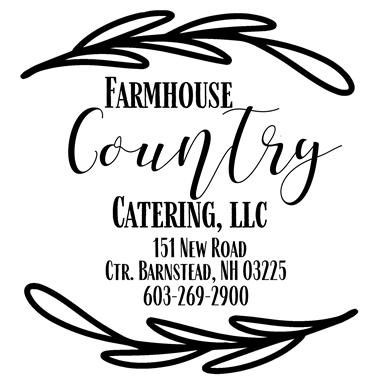 Casual LuncheonsQUICK LUNCHEON Assorted Freshly Made Sandwich Wraps Salads:  Choice of Two Crisp Green, Pasta, Tortellini Caesar, Tortellini Broccoli, Homestyle Potato, Assorted Crisp Chips Fresh Baked Jumbo Cookies Bottled Water and Soda Quality Napkins, Plastic Plates, Plastic Cups and Plastic ware $12.95 per person for pickup onlyMID-SIZED LUNCHEON Assorted Freshly Made Sandwich Wraps Italian Baked Ziti Oven-Baked Herbed Chicken Salads:  Choice of Two Crisp Green, Pasta, Tortellini Caesar, Tortellini Broccoli, Potato Assorted Crisp Chips Assorted Fresh Baked Desserts Bottled Water and Soda Quality Napkins, Plastic Plates, Plastic Cups and Plastic ware $16.95 per person for pickup onlyFULL LUNCHEON Assorted Freshly Made Sandwich Wraps Italian Baked Ziti Chicken Parmesan or Marsala Italian Baked Meatballs Salads:  Choice of Two Crisp Green, Pasta, Tortellini Caesar, Tortellini Broccoli, Potato Fresh Rolls and Butter Assorted Fresh Baked Desserts Bottled Water and Soda Quality Napkins, Plastic Plates, Plastic Cups and Plastic ware $19.95 per person for pickup onlyAbove Menus available for Pickup & Drop-off*Additional charge for Drop-off option please call for pricing Prices subject to change due to market fluctuations